ENGLISH 5th: 5th week, 3rd TERM    Imagine and draw about you and your family in an unusual situation: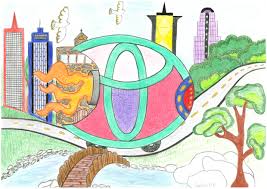 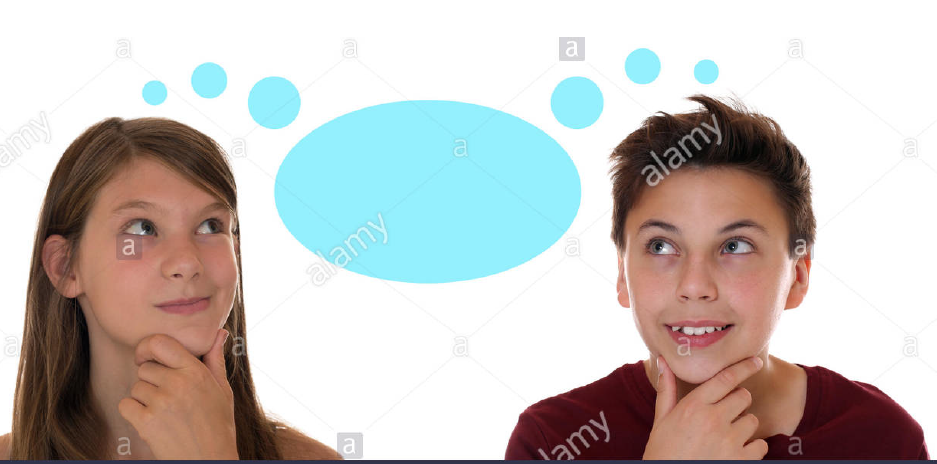 Write about your picture. -  Who is in your picture? I’m with…-  Where is it? We are in …-  What are you doing here? I’m doing…-  What are they doing? They are….-  Are there any..? There are some…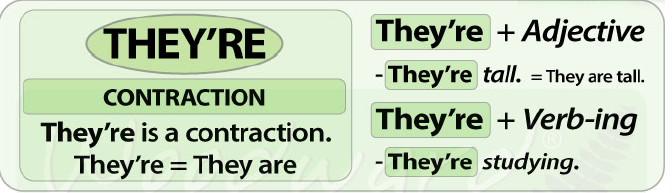 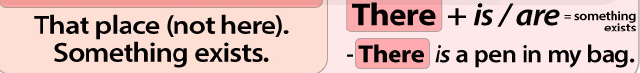 Show and explain your picture. Send it in a video to mferr366@xtec.catHAVE FUN!!!